Exkursion nach Wien	2-tägige Exkursion	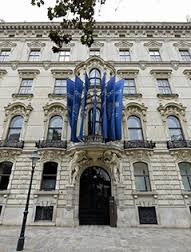 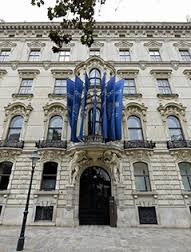      des Instituts für Religionswissenschaft               Programm8.-9. Juni 20178. Juni :  			Individuelle Anreise11.00 Uhr:	KAICIID Dialogue Centre; Begegnung13.00 Uhr: 	Mittagspause15.00 Uhr:	Cem-Haus der Aleviten, Schererstraße 4, 1210 WienAm Abend: 	Arabischer Kulturabend mit Marwan Abado: Musik 9. Juni :  9.00 Uhr: 	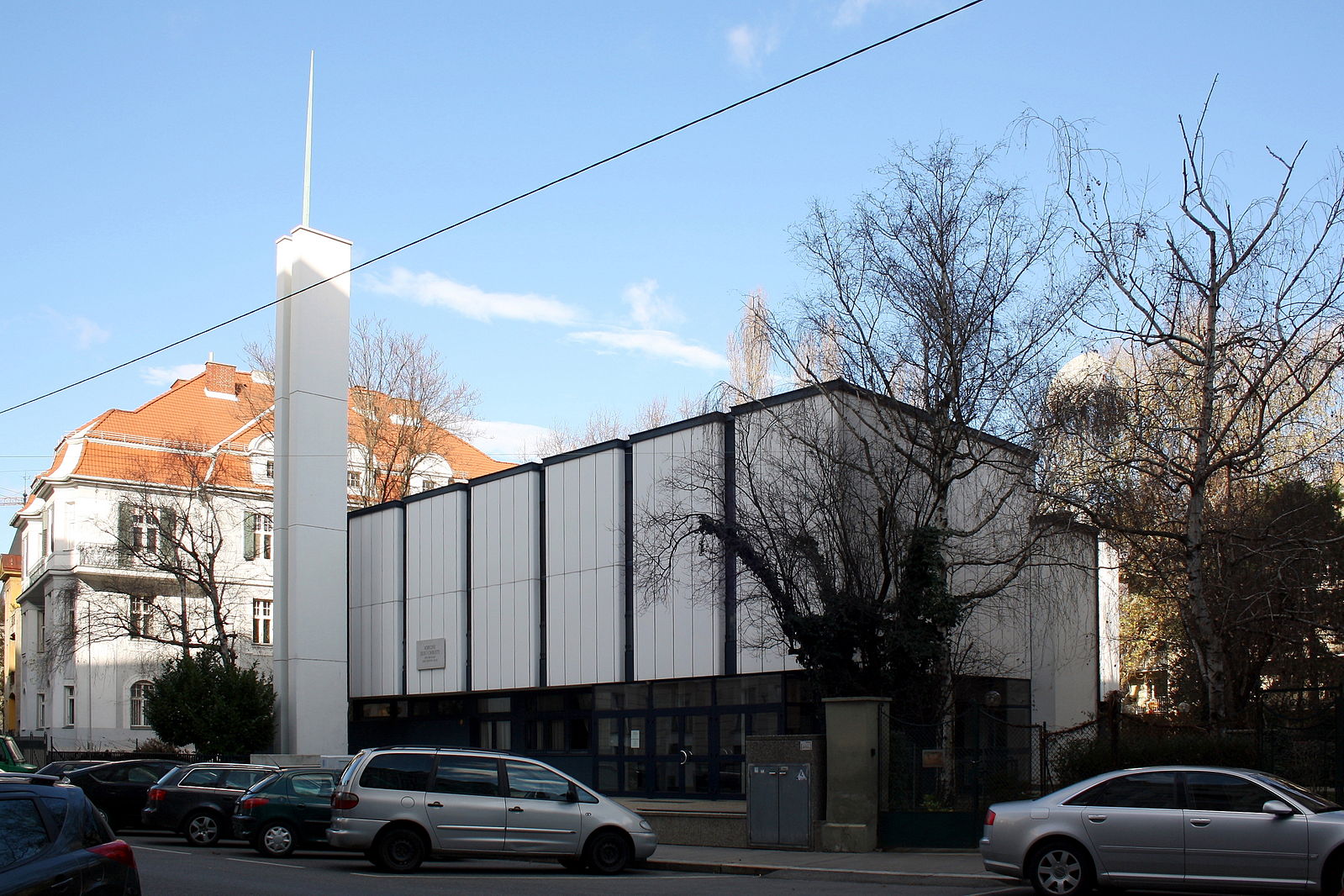 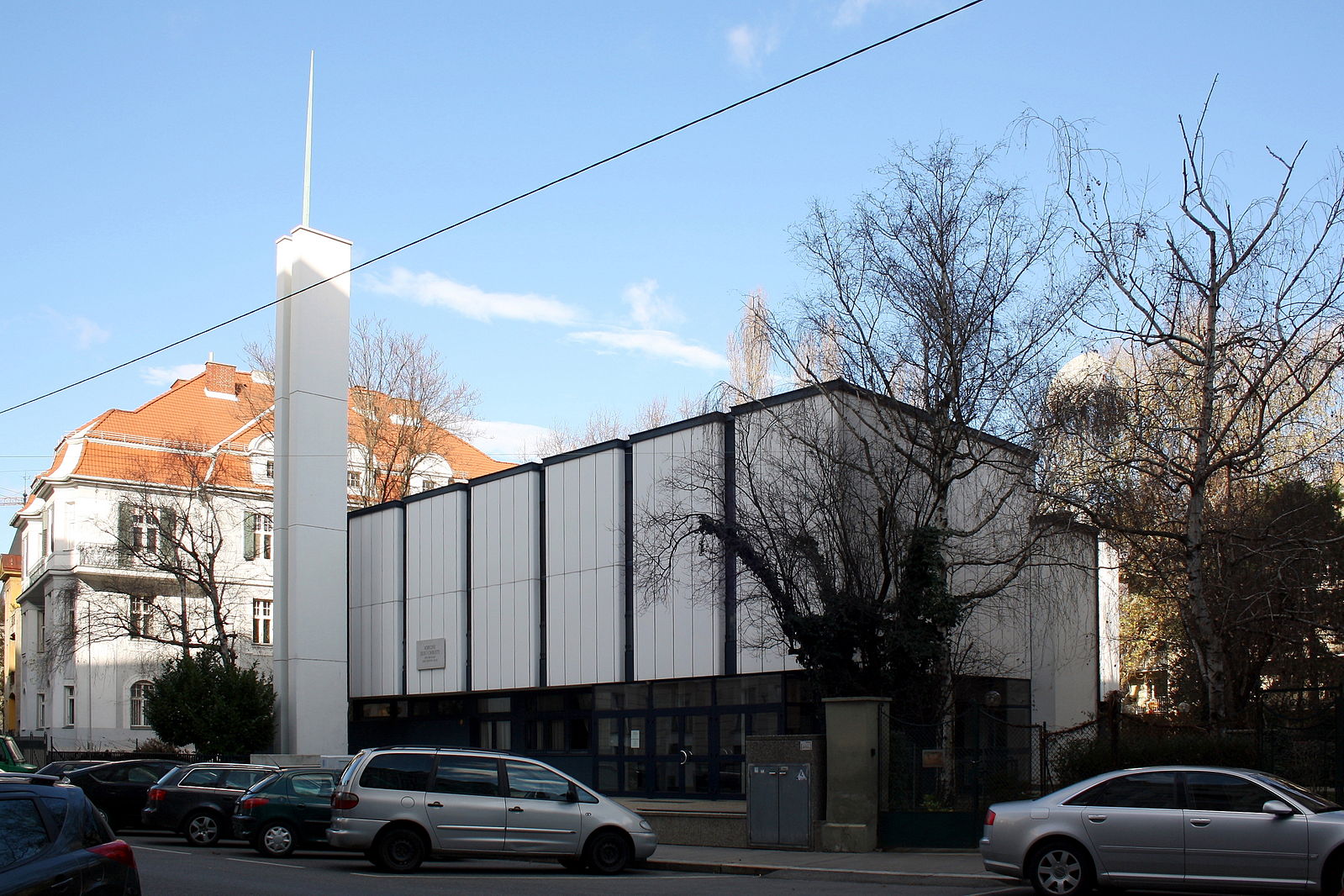 „Pfahlzentrum“ der Kirche Jesu Christi der Heiligen der Letzten Tage (Mormonen) in Österreich, Böcklinstraße 55, 1020 Wien	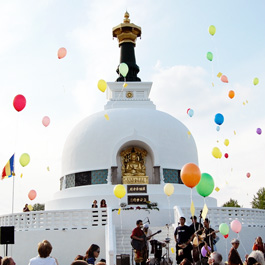 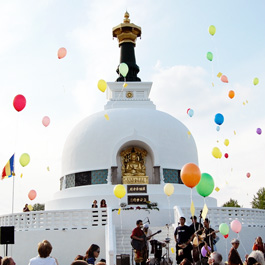 12.00 Uhr: 	Buddhistisches Zentrum Wien, Fleischmarkt 16Kosten:Individuelle Anreise(Optionale) Übernachtung (mit Frühstück)im JUFA: 58,00 Euro (im Doppelzimmer)Programmkosten ca. 50,00 Euro (abhängig von der Teilnehmerzahl)Vorbesprechung: 16.05.2017, HS 47.02, 18.45-20.15 UhrAnmeldung: Institut für ReligionswissenschaftHeinrichstraße 78, 8010  GrazTel.: 380-3165, Email: maria.lackner@uni-graz.at